Схема расположения контейнерной площадки № 19 с.Комсомолец Ленинского с/п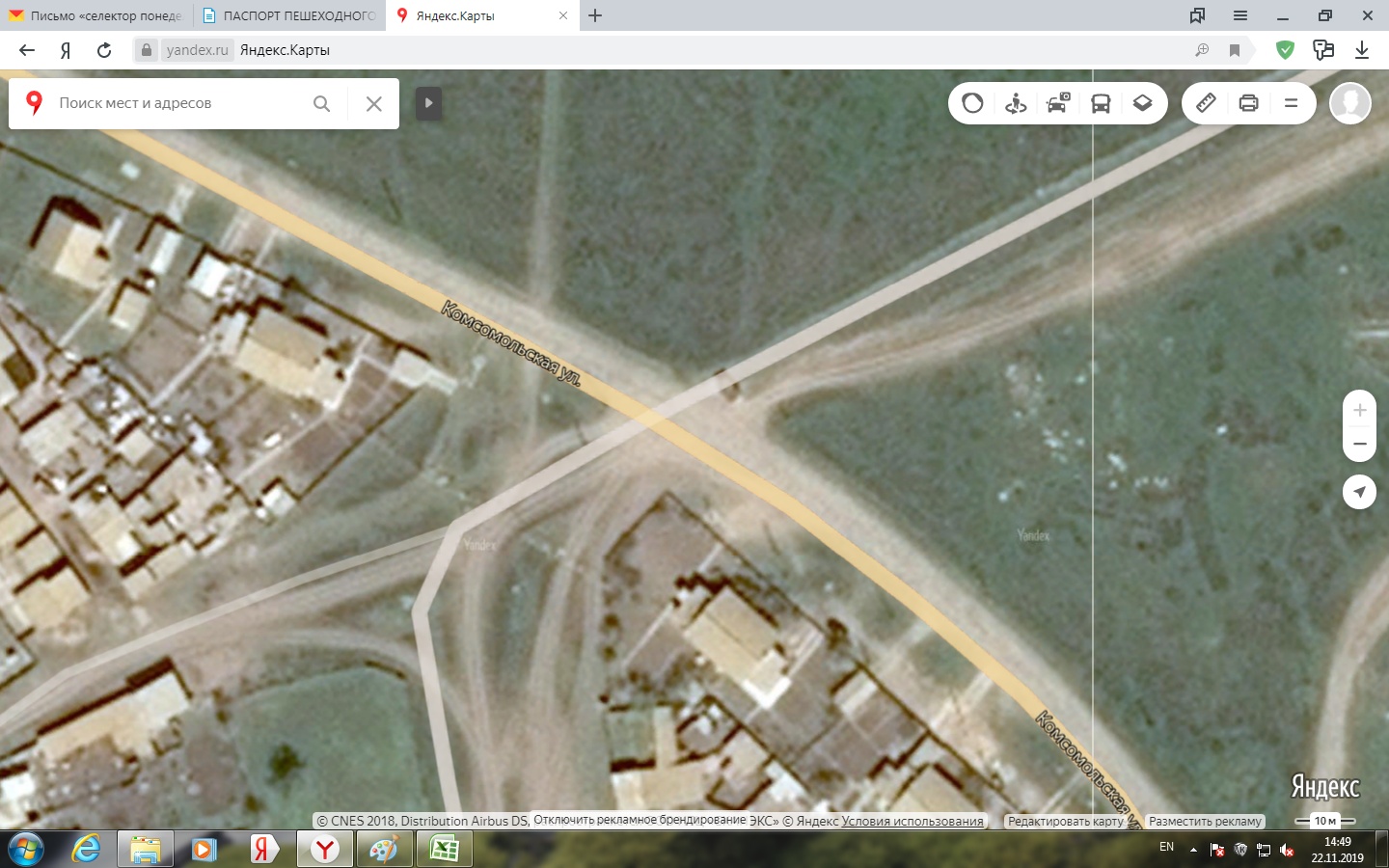           Условные обозначения:                                 - контейнерная площадка